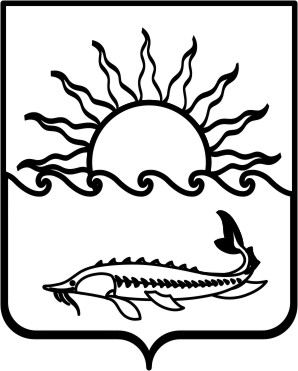 Р Е Ш Е Н И ЕСОВЕТА МУНИЦИПАЛЬНОГО ОБРАЗОВАНИЯПРИМОРСКО-АХТАРСКИЙ  РАЙОН шестого созываот 30 августа 2017 года                                                                                № 284город  Приморско-АхтарскОб утверждении  Порядка определения цены земельных участков, находящихся в муниципальной собственности муниципального образования Приморско-Ахтарский район, при заключении договоров купли-продажи земельных участков без проведения торговВ соответствии с Земельным кодексом Российской Федерации, Федеральным законом от 25 октября 2001 года № 137-ФЗ «О введении в действие Земельного кодекса Российской Федерации», а так же  Законом Краснодарского края от 5 ноября 2002 года № 532-КЗ «Об основах регулирования земельных отношений в Краснодарском крае, Совет муниципального образования Приморско-Ахтарский район Р Е Ш И Л:1. Утвердить Порядок определения цены земельных участков, находящихся в муниципальной собственности муниципального образования Приморско-Ахтарский район, при заключении договоров купли-продажи земельных участков без проведения торгов, согласно приложению    к настоящему решению.2. Администрации муниципального образования Приморско-Ахтарский район официально опубликовать настоящее решение на сайте в информа-ционно - телекоммуникационной сети «Интернет», зарегистрированном в качестве средства массовой информации – сайте общественно - политической  газеты Приморско-Ахтарского района «Приазовье» (http://www.priazovie-online.info) и разместить настоящее решение в сети «Интернет» на официальном сайте администрации муниципального образования Приморско-Ахтарский район (http://www.prahtarsk.ru)3. Контроль за выполнением настоящего решения возложить на постоянную депутатскую комиссию Совета муниципального образования Приморско-Ахтарский район по бюджету и муниципальной собственности.4. Настоящее решение вступает в силу  после его официального опубликования и распространяется на правоотношения, возникшие с 1 января 2017 года.Порядок
определения цены земельных участков, находящихся в муниципальной собственности муниципального образования Приморско-Ахтарский район, при заключении договоров купли-продажи земельных участков без проведения торгов
1. Общие положения1.1. Настоящий Порядок разработан в соответствии со статьей 39.4 Земельного кодекса Российской Федерации, Федеральным законом от 25 октября 2001 года № 137-ФЗ «О введении в действие Земельного кодекса Российской Федерации», Законом Краснодарского края от 5 ноября 2002 года № 532-КЗ «Об основах регулирования земельных отношений в Краснодарском крае» и направлен на урегулирование отношений по определению цены земельных участков, находящихся в муниципальной собственности муниципального образования Приморско-Ахтарский район (далее - земельные участки), при заключении договоров купли-продажи земельных участков без проведения торгов.1.2. При заключении договора купли-продажи земельного участка без проведения торгов цена такого земельного участка не может превышать его кадастровую стоимость или иной размер цены земельного участка, если он установлен федеральным законом.2. Порядок определения цены за земельные участки, за исключением земельных участков, на которых расположены здания, сооружения2.1. В случае продажи земельных участков, находящихся в муниципальной собственности муниципального образования Приморско-Ахтарский район без проведения торгов цена таких земельных участков определяется в следующем порядке:1) за земельные участки, образованные из земельного участка, предоставленного в аренду для комплексного освоения территории  (за исключением земельных участков, образованных из земельного участка, предоставленного юридическому лицу, заключившему договор о комплексном освоении территории в целях строительства жилья экономического класса, в аренду  для  комплексного  освоения  территории  в  целях строительства такого жилья), лицу, с которым в соответствии с Градостроительным   кодексом Российской Федерации заключен договор о комплексном  освоении территории, если иное не предусмотрено подпунктами 2 и 4 пункта 2 статьи 39.3 Земельного кодекса Российской Федерации, для  целей жилищного строительства - по цене, равной 3 процентам  кадастровой стоимости земельного участка;2) за земельные участки, образованные из земельного участка, предоставленного некоммерческой организации, созданной гражданами,   для комплексного освоения территории в целях индивидуального жилищного строи-тельства (за исключением земельных участков, отнесенных к имуществу общего пользования), членам этой  некоммерческой организации или, если это предусмотрено решением общего собрания членов этой некоммерческой организации, этой некоммерческой организации - на основании рыночной стоимости, определяемой в соответствии с законодательством Российской Федерации об оценочной деятельности;3) за земельные участки, образованные в результате раздела  земельного участка, предоставленного некоммерческой организации,  созданной гражданами, для комплексного освоения территории в целях индивидуального жилищного строительства и относящегося  к имуществу общего пользования, этой некоммерческой организации - по цене, равной 3 процентам кадаст-ровой стоимости земельного    участка;4) за земельные участки, образованные в результате раздела земельного участка, предоставленного юридическому лицу для ведения дачного хозяйства и относящегося к имуществу общего пользования, указанному юридическому лицу - по цене, равной 3 процентам кадастровой стоимости земельного  участка;5) за земельные участки, находящиеся в постоянном (бессрочном) пользовании юридических лиц, указанным юридическим лицам, за исключением лиц, указанных в пункте 2 статьи 39.9 Земельного кодекса Российской Федерации, - в размере рыночной стоимости, определяемой в соответствии с законодательством Российской Федерации об оценочной деятельности;6) за земельные участки, образованные из земельного   участка,  предоставленного некоммерческой организации, созданной гражданами, для ведения садоводства, огородничества, дачного   хозяйства (за исключением земельных участков, отнесенных  к  имуществу общего пользования), членам этой некоммерческой организации - в размере рыночной стоимости, определяемой в соответствии  с законодательством Российской Федерации об оценочной   деятельности;7) за земельные участки в случае их продажи гражданам для индивидуального   жилищного   строительства,   ведения  личного  подсобного хозяй-ства в границах населенного пункта, садоводства, дачного хозяйства, гражданам или крестьянским (фермерским) хозяйствам для осуществления крестьянским (фермерским) хозяйством его деятельности в соответствии со статьей 39.18 Земельного кодекса Российской Федерации - в размере рыночной стоимости, определяемой в соответствии с законодательством   Российской Федерации об оценочной деятельности;8) за земельные участки, предназначенные для ведения сельскохозяйственного производства и переданные в аренду гражданину или юридическому лицу, этому гражданину или этому юридическому лицу по истечении трех лет с момента заключения договора аренды с этим гражданином или этим юридическим лицом либо передачи прав и обязанностей по договору аренды земельного участка этому гражданину или этому юридическому лицу при условии отсутствия у уполномоченного органа информации о выявленных в рамках государственного земельного надзора и не устранённых нарушениях законодательства Российской Федерации при использовании такого земельного участка в случае, если этим гражданином или этим юридическим лицом заявление о заключении договора купли-продажи такого земельного участка без проведения торгов подано до дня истечения срока указанного договора аренды земельного участка - на основании рыночной стоимости, определяемой в соответствии с законодательством Российской Федерации об оценочной деятельности.3. Особенности определения цены земельных участков, на которых расположены здания, сооружения, при продаже их собственникам таких зданий, сооружений либо помещений в них3.1. В случае продажи земельных участков, на которых   расположены здания, сооружения, собственникам таких зданий, сооружений либо помещений в них в соответствии со статьей 39.20 Земельного   кодекса  Российской Федерации цена таких земельных участков    определяется в размере рыночной стоимости, определяемой в соответствии с законодательством Российской Федерации об оценочной деятельности; за исключением земельных участков, предоставленных гражданам  для индивидуального жилищного, гаражного строительства, ведения  личного подсобного хозяйства в границах населенного пункта,  садоводства, дачного хозяйства, на которых расположены здания,  сооружения, цена за которые определяется в десятикратном размере  ставки земельного налога за единицу площади земельного участка, но                          не более кадастровой стоимости земельного участка или иного  размера цены земельного участка, если он установлен федеральным   законом.3.2. Собственники зданий, строений, сооружений приобретают в собственность находящиеся у них на праве аренды земельные участки по цене, равной 2,5 процента кадастровой стоимости земельного участка, в случаях, если:         в период со дня вступления в силу Федерального закона от 25 октября 2001 года № 137-ФЗ «О введении в действие Земельного кодекса Российской Федерации» до 1 июля 2012 года в отношении таких земельных участков осуществлено переоформление права постоянного (бессрочного) пользования на право аренды;         такие земельные участки образованы из земельных участков, указанных в абзаце втором настоящего пункта.3.3. Граждане и юридические лица, право собственности, которых на многолетние насаждения зарегистрировано в соответствии с Федеральным законом от 21 июля 1997 года № 122-ФЗ «О государственной регистрации прав на недвижимое имущество и сделок с ним» до дня вступления в силу Федерального закона от 4 декабря 2006 года № 201-ФЗ «О введении в действие Лесного кодекса Российской Федерации», приобретают земельные участки, на которых находятся указанные многолетние насаждения, в собственность по цене, установленной пунктом 3.1 настоящего раздела.Заместитель начальника управления экономического развитияи муниципальной собственности, начальник отдела имущественных иземельных отношений администрации                                                                          муниципального образования                                                                                              Приморско-Ахтарский район	                                                                 М.Н. ГерманПредседатель Совета муниципального образованияПриморско-Ахтарский район	       Е.А. Кутузова ________________Е.А. Кутузова     Исполняющий обязанности главы     муниципального образования         Приморско-Ахтарский район     _________________Е.В. ПутинцевУТВЕРЖДЕНПРИЛОЖЕНИЕ  к решению Совета муниципального образования Приморско-Ахтарский районот 30.08.2017 № 284